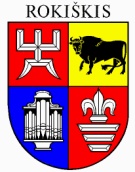                                                                                                                     			ProjektasROKIŠKIO RAJONO SAVIVALDYBĖS TARYBASPRENDIMASDĖL ROKIŠKIO RAJONO SAVIVALDYBĖS RENOVUOJAMŲ DAUGIABUČIŲ NAMŲ SĄRAŠO PATVIRTINIMO2023 m. birželio 29 d. Nr. TS-Vadovaudamasi Lietuvos Respublikos vietos savivaldos įstatymo 15 straipsnio 2 dalies 32 punktu, atsižvelgiant į Rokiškio savivaldybės tarybos 2013 m. liepos 26 d. sprendimą Nr. TS-9.194 „Dėl energetinio efektyvumo didinimo Rokiškio rajono daugiabučiuose namuose programos patvirtinimo“, Rokiškio rajono savivaldybės taryba n u s p r e n d ž i a:Patvirtinti Rokiškio rajono savivaldybės renovuojamų daugiabučių namų sąrašą (pridedama).Sprendimas per vieną mėnesį gali būti skundžiamas Regionų apygardos administraciniam teismui, skundą (prašymą) paduodant bet kuriuose šio teismo rūmuose, Lietuvos Respublikos administracinių bylų teisenos įstatymo nustatyta tvarka.Savivaldybės meras                                                                                     Ramūnas Godeliauskas  Skaidrė Žalienė	